АДМИНИСТРАЦИЯ  ИЗОБИЛЬНЕНСКОГО  СЕЛЬСКОГО ПОСЕЛЕНИЯНИЖНЕГОРСКОГО  РАЙОНАРЕСПУБЛИКИ  КРЫМПОСТАНОВЛЕНИЕ23.07.2018 г.                               с.Изобильное                                     № _68О включении в Список подлежащих обеспечениюжилыми помещениями детей-сирот и детей, оставшихся без попечения родителей, лиц из числа детей-сирот и детей, оставшихся без попечения родителей, Копыловой А.Н.            Рассмотрев заявление и пакет документов, предоставленных Копыловой Анастасией Николаевной,  зарегистрированной  по адресу: Российская Федерация, Республика Крым, Нижнегорский район, с.Изобильное, ул.Кооперативная, д.2 кв.2,  и проживающей по адресу: Российская Федерация,  Республика Крым, пгт.Нижнегорский, ул.Комсомольская,д.3, паспортные данные: 39 15 063705, выданный 21.12.2016 г. Отделом УФМС России по Республике Крым и г.Севастополю в Нижнегорском районе, код подразделения 910-022.,  в соответствии с Федеральным Законом Российской Федерации от 06.10.2003 г. №131-ФЗ «Об общих принципах организации местного самоуправления в Российской Федерации», со ст. 8  Федерального Закона Российской Федерации от 21.12.1996 г. № 159-ФЗ «О дополнительных гарантиях по социальной поддержке детей-сирот и детей, оставшихся без попечения родителей», Закона Республики Крым от 18.12.2014 г. № 46-ЗРК/2014 « Об обеспечении жилыми помещениями детей-сирот, детей, оставшихся без попечения родителей, и лиц из их числа в Республике Крым» постановления Совета министров Республики Крым от 15.07.2015 г. № 404 , Уставом муниципального образования Изобильненское сельское поселение Нижнегорского района Республики Крым, постановлением администрации Изобильненского сельского поселения № 19 от 28.02.2017 г. с изменениями от 16.06.2017 г. № 62 « Об утверждении Порядка формирования списка детей – сирот и детей, оставшихся без попечения родителей, лиц из числа  родителей, лиц из числа детей-сирот и детей, оставшихся  без попечения родителей, которые подлежат обеспечению жилыми помещениями на территории муниципального образования Изобильненское сельское поселение Нижнегорского района Республики Крым», администрация Изобильненского сельского поселения                                           ПОСТАНОВЛЯЕТ:       1. Включить в список подлежащих обеспечению жилыми помещениями детей -сирот  и детей,  оставшихся без попечения родителей, лиц из числа детей-сирот и детей, оставшихся  без попечения родителей,  Копылову Анастасию Николаевну,  (паспортные данные: 39 15 063705, выданный 21.12.2016 г. Отделом УФМС России по Республике Крым и г.Севастополю в Нижнегорском районе, код подразделения 910-022)      2.  Контроль за выполнением данного распоряжения возложить на ведущего специалиста администрации Слесаренко Л.В.Председатель  Изобильненского сельского совета-глава администрации сельского поселения 	          	                   Л.Г.Назарова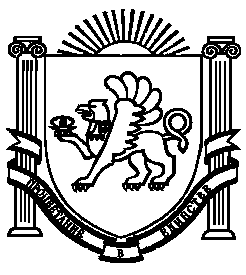 